Clinical and microbiological impact of implementing a decision support algorithm through microbiologic rapid diagnosis in critically ill patients.                                                                                An epidemiological retrospective pre/post-intervention studySupplementary material e-Table 1: Risk Factors for Multidrug-Resistant Pathogens according to IDSA guidelines (1)Prior intravenous antibiotic use within 90 daysSeptic shock at time of VAPARDS preceding VAPFive or more days of hospitalization prior to the occurrence of VAPAcute renal replacement therapy prior to VAP onset( 1 )Andre C. Kalil, Mark L. Metersky, Michael Klompas, John Muscedere, Daniel A. Sweeney, Lucy B. Palmer et al.  Management of Adults With Hospital-acquired and Ventilator-associated Pneumonia: 2016 Clinical Practice Guidelines by the Infectious Diseases Society of America and the American Thoracic Society. Clinical Infectious Diseases 2016;63(5):e61–111Definitions Frequency measuresThe definitions and calculation formula are those of the National Epidemiological Registry of Intra-ICU Acquired Infection (ENVIN-HELICS). https://hws.vhebron.net/envin-helics/Incidence rates (IR) were calculated for each of the controlled infections expressed in relation to the number of patients at risk or the number of days at risk. In all cases, the numerator includes the absolute number of cases of the infection analysed and the denominator uses 1000 days of exposure to risk or ICU stay. Incidence density(id) of invasive mechanical ventilation-associated pneumonia: VAP id= Number of cases of pneumonia in MV X 1,000 / total days of mechanical ventilation.Incidence density(id) of Catheter-related bacteraemia (CRB) and bacteraemia of unknown origin (BUNK).  CRB/BUNK id= Number of CRB and BUNK episodes x 1,000 / total catheter daysIncidence density (id) of Secondary bacteraemia (SB)SB id= Number of SB episodes x 1,000/ total ICU daysIncidence density Catheter Associated Urinary Tract Infection (CAUTI) CAUTI id= Number of CAUTI episodes x 1,000 / total urinary catheter dayse-Figure 1: Flowchart of patients included in the study.  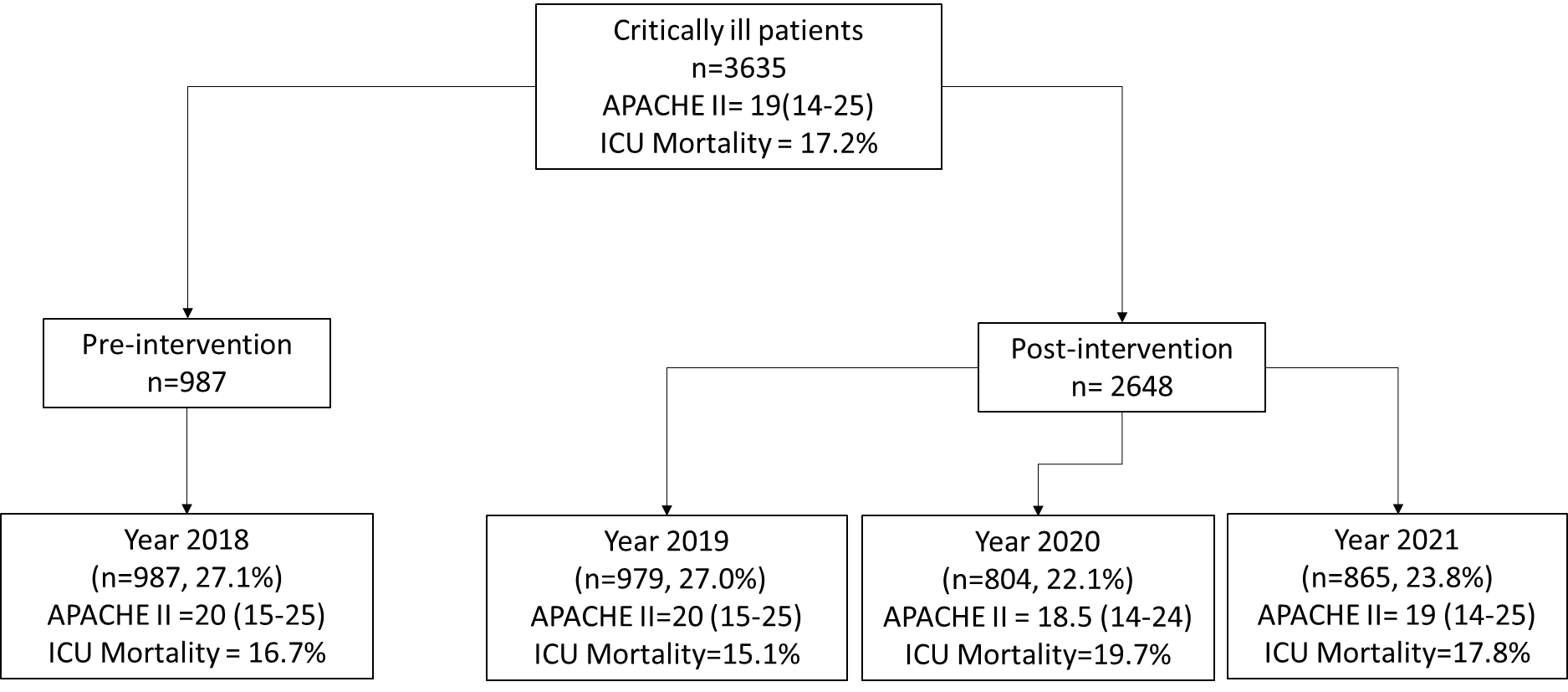 e-Table 2: Characteristic of 3635 critically ill patients included according to the study period.e-Table 3: Microorganisms isolated in patients with ventilator-associated pneumonia according to the study period.  e-Table 4: ATB consumption expressed in defined daily doses (DDD) according to the pre- and post-intervention period. Rate Ratio (RR) shows the variation of DDD between the periods compared.MRP= Meropenem; PTZ= Piperacillin/Tazobactam ; CAZ= Ceftazidime  CFP= Cefepime; AZT= Aztreonam.   * p-value <0.05e-Figure 2: Resistance pattern of Pseudomonas aeruginosa strains in isolates from respiratory samples for the main antimicrobials comparing pre (2018) and post-intervention periods (2021).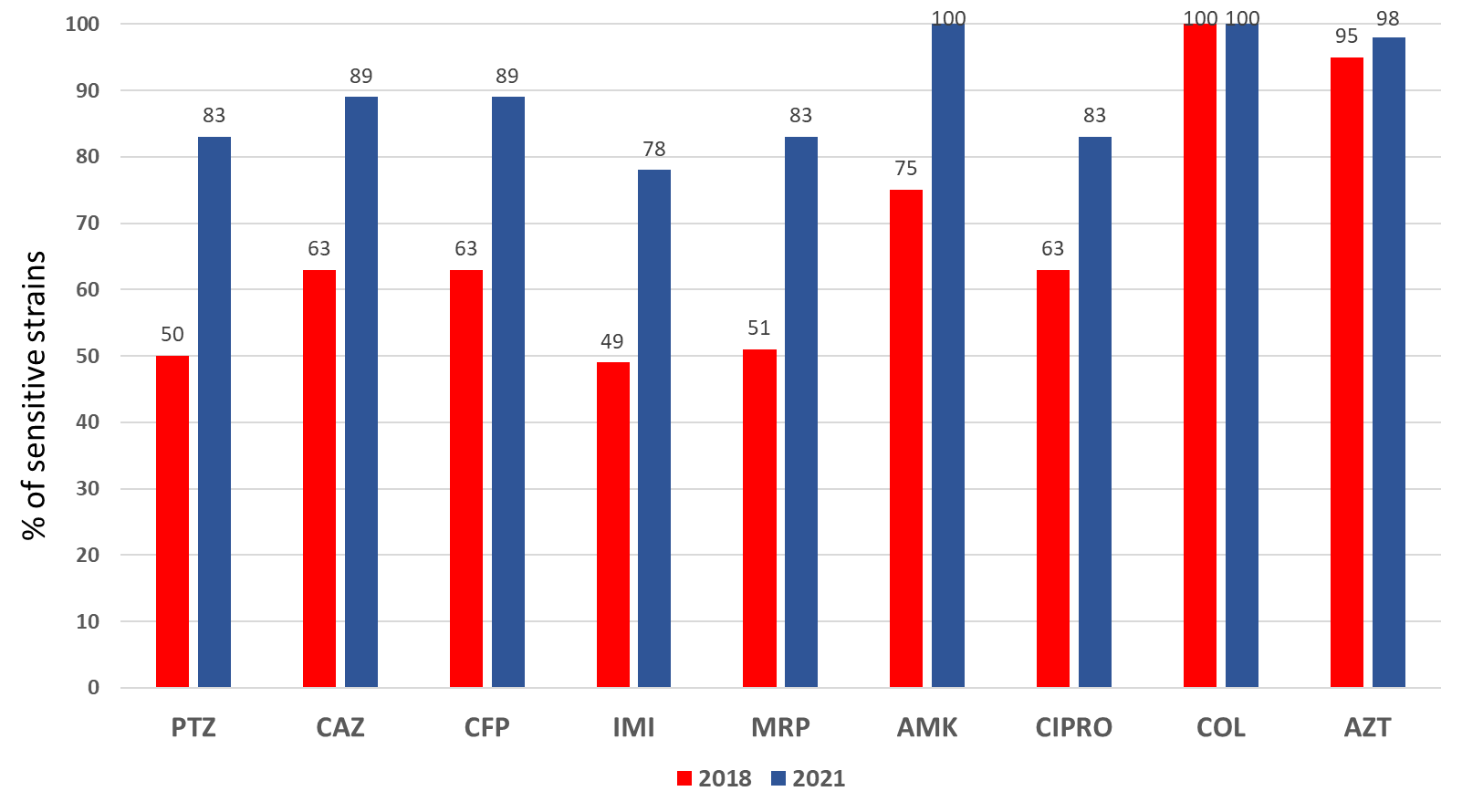 PTZ= Piperacillin/Tazobactam ; CAZ= Ceftazidime; CFP= Cefepime ; IMI= Imipenem; MRP= Meropenem; AMK= Amikacine; CIPRO= Ciprofloxacin ; COL= Colistin; AZT=Aztreonam  Study PeriodPre-interventionInterventionp-valueVariable 2018 (n=987)2019-21(n=2648)Demographics and severityDemographics and severityDemographics and severityDemographics and severityAge, mean (Q1-Q3)64 (52-73)63 (50-73)0.02 Male, n (%) 634 (64.2)1716 (64.8)0.78APACHE, mean (Q1-Q3)20 (15-25)19 (14-25)0.04SOFA, mean (Q1-Q3)  3.0 (2.0-5.1)2.9 (2.0-5.1)0.008Patients type Patients type Patients type Patients type Surgical, n (%)275 (27.9) 680 (25.7)0.19Medical, n (%)712 (72.1)1968 (74.3)0.18COVID-19 within medical patients, n (%)0 (0.0)   398 (20.2)NAComorbiditiesComorbiditiesComorbiditiesComorbiditiesObesity, n (%)123 (12.4)446 (26.8)<0.001Diabetes, n (%) 239 (24.2)586 (22.1)0.19Chronic heart disease, n (%)61 (6.2)100 (3.8)0.002COPD, n (%)126 (12.7)274 (10.3)0.04Chronic Rennal failure, n (%)93 (9.4)246 (9.3) 0.95Immunosupression, n (%)43 (4.3)116 (4.4)1.0LaboratoryLaboratoryLaboratoryLaboratoryHemoglobin g/dL, median (Q1-Q3)10.3 (8.6-12.2)10.0 (8.5-11.9)0.003WBC count 103/uL, median (Q1-Q3)10.8 (8.1-13.9)10.4 (8.1-13.9)0.18Serum creatinine mg/dL, median (Q1-Q3) 0.7 (0.6-1.1)0.7 (0.6-1.1)0.05RCP mg/dL, median (Q1-Q3)9.9 (5.3-18)9.1 (4.7-16.6)0.006Microbiologically confirmed infections during ICU stayMicrobiologically confirmed infections during ICU stayMicrobiologically confirmed infections during ICU stayMicrobiologically confirmed infections during ICU stayTotal number of infections, n (%)83 (8.4)380 (14.3)<0.001Ventilator-associated pneumonia (VAP)*, n(%)21 (25.3)131 (34.5)0.06Bacteraemia secondary to other septic foci (BS), n(%)17 (20.0)  40 (10.5)0.01Bacteraemia of unknown origin (BUNK), n (%)   9 (10.8)  60 (15.8)0.25Catheter-associated urinary tract infection (CAUTI), n(%) 8 (9.6)  42 (11.0)0.70Ventilator-associated tracheobronchitis (VAT), n (%) 5 (6.0)32 (8.4)0.46Catheter-related bacteraemia (CRB), n (%)4 (4.8)  47 (12.3)0.04Intra-abdominal infections (IAI), n (%)4 (4.8)  6 (1.6)0.08Skin and soft tissue infection (SSTI), n (%)4 (4.8)  5 (1.3) 0.09Others, n (%) 11(13.2)  6 (1.6) <0.001Main micro-organisms isolated during ICU stayMain micro-organisms isolated during ICU stayMain micro-organisms isolated during ICU stayMain micro-organisms isolated during ICU stayTotal number of microorganisms isolated, n (%)102 (10.3)   500 (18.9)<0.001Staphylococcus aureus 16 (15.7)    70 (14.0)0.7Escherichia coli13 (12.7)  49 (9.8)0.5Klebsiella pneumoniae 10 (9.8)    58 (11.6)0.7Pseudomonas aeruginosa9 (8.8)    78 (15.6)0.04Enterobacter aerogenes 7 (6.8)  12 (2.4)0.02Serratia marcescens6 (5.8)  20 (4.0)0.55Haemophilus influenzae5 (4.9)  23 (4.6)1.0Enterococcus faecium 4 (3.9)    9 (1.8) 0.33Klebsiella oxytoca 4 (3.9)  11 (2.2)0.50Proteus mirabilis 3 (2.9)   8 (1.6)0.60Citrobacter spp.3 (2.9)  13 (2.6)1.0Enterobacter cloacae3 (2.9)   29 (5.8)0.35Enterococcus faecalis 3 (2.9)   30 (6.0)0.31Others16 (15.6)   90 (18.0)0.67Incidence density of reported ICU-associated infectionsIncidence density of reported ICU-associated infectionsIncidence density of reported ICU-associated infectionsIncidence density of reported ICU-associated infectionsVAP episodes/1000 mechanical ventilation days (95% CI)5.5 (3.5-8.3)7.3 (6.1-8.7)0.66CAUTI episodes /1000 urinary catheter days (95% CI)1.3 (0.6-2.6)1.6 (1.1-2.1)0.62BRC and BUNK episodes / 1000 catheter days  (95% CI)1.7 (0.3-6.6)2.8 (2.2-3.7)0.89BS episodes / 1000 ICU days (95% CI)2.3 (1.4-3.7)1.3 (1.0-1.8)0.81Complications and OutcomeComplications and OutcomeComplications and OutcomeComplications and OutcomeInvasive Mechanical ventilation , n(%)425 (43.1)1377 (52.0)<0.001LOS ICU, mean (Q1-Q3)4.0 (2.0-8.0) 3.9 (2.1-7.9)0.009Crude ICU Mortality, n (%) 165 (16.7)460 (17.4)0.67Pre-intervention Intervention Intervention Intervention Year 2018 201920202021 Nº Patients/ Nº Microorganisms 21 /2712/2038/5692/132Staphylococcus aureus n (%)9 (33.3)4 (20.0)15 (26.8)28 (21.0)Klebsiella spp n (%)4 (14.8)----7 (12.5)16 (12.1)Escherichia coli n (%)3 (11.1)3 (15.0)3 (5.3)12 (9.0)Pseudomonas aeruginosa n (%)3 (11.1)4 (20.0)9 (16.0)24 (18.2)Haemophilus influenzae n (%)2 (7.4)3 (15.0)3 (5.3)6 (4.5)Proteus mirabilis n (%)1 (3.7)----2 (3.5)2 (1.5) Stenotrophomona maltophilia  n (%)1 (3.7)----1 (1.8)2 (1.5)Streptococcus pneumoniae n (%)1 (3.7)2 (10.0)1 (1.8)4 (3.0)Enterobacter spp. n (%)1 (3.7)----2 (3.6)12 (9.0)Acinetobacter spp. n (%)----1 (5.0)1 (1.8)3 (2.3)Staphylococcus aureus methicillin resistant n (%)----1 (5.0)----2 (1.5)Serratia marcescens--------3 (5.3)6 (4.5)Aspergillus spp------------7 (5.3)Others2 (7.4)2 (10.0)9 (16.0) 8 (6.0)2018(1)2019(2)2020(3)2021(4)RR  2 vs 1 (95%CI)RR 3 vs 1 (95%CI)RR 4 vs 1 (95%CI)Overall128.7124.2113.866.00.96 (0.93-0.99)*0.88 (0.80-0.91)*0.51 (0.49-0.53)*MRP21.825.919.616.01.18 (1.11-1.27)*0.89 (0.84-0.96)*0.73 (0.68-0.78)*PTZ7.426.196.892.960.83 (0.73-0.94)*0.92 (0.82-1.03)0.39 (0.34-0.45)*CAZ2.370.991.630.650.41 (0.31-0.54)*0.68 (0.55-0.84)*0.27 (0.20-0.35)*CFP1.060.600.310.090.56 (0.39-0.75)*0.29 (0.22-0.49)*0.08 (0.03-0.2)*AZT0.020.721.251.3336.0 (7.1-180.0)*62.5 (12.0-309.0)*66.5 (13.2-329.3)*